HOJA DE INSCRIPCION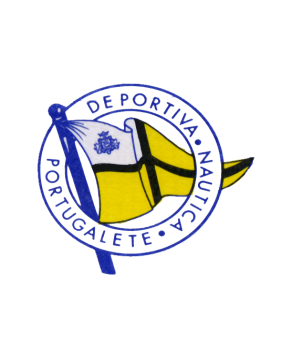 NOTAS1.- ZONA SOMBREADANO RELLENAR2.- SOCIOQUIEN ES SOCIO?ARTÍCULO 6.- Podrán ser socios y socias del club deportivo las personas físicas que reúnan las siguientes condiciones:Ser mayores de edad.Satisfacer la cuota de ingreso correspondiente.c)  Tener interés en los fines del club deportivoLuego, una cuota = un socioCASO DEPORTISTAS MENORES DE EDADEl socio es su representante: madre/padre/tutor legalEn el caso de dos cuotas, el socio puede ser uno de ellos (con dos votos) o los dos (padre/madre), con un voto cada uno. En el libro de socios constará quien ejerce como tal a efectos de derechos y deberes (sobre todo a la hora de votar)CASO DEPORTISTAS MAYORES DE EDADEl socio es el deportista aunque sean su madre/padre/tutor los que paguen la cuotaEn los casos en que su ingreso en el Club se haya producido cuando el deportista es menor de edad pero, durante la temporada deviene en adulto > 18 años, si  desea ejercer de socio debe comunicar tal cambio al Secretario de la Junta Directiva, en caso contrario, lo seguirá siendo su madre/padre/tutor legal. Nº DE DEMUPORSADejar en blancoDISCIPLINASeleccionar NATACION,NATACION SINCRONIZADA, NATACION ADAPTADA, WATERPOLO, MULTIDISCIPLINA. Puede seleccionarse dos de ellas a la vezMULTIDISCIPLINA: Es una actividad dirigida a los niños y niñas más pequeñ@s, que inician su actividad en el ClubDE LA CUOTACuota única según el dorsoReducción por segundo o más hermanos del 25%Se permite:Pago único con una reducción de la cuota del 5%4 pagos en los meses de Octubre, Diciembre; Febrero y AbrilRECONOCIMIENTO MEDICOEs obligatorio. Seleccionar:SI = lo gestiona el Club pero lo paga el socio NO = el certificado médico es aportado por el socioLICENCIA FEDERATIVAEs obligatoria para participar en competiciones. Dos tipos: FBN y RFENSeleccionarPago incluido en la primera cuotaPago incluido en los 4 pagosAUTORIZACION DE CESION DE DATOS”No dar la autorización supondrá un condicionante importante para que el Club obtenga ingresos distintos de las aportaciones de los socios vía cuota.